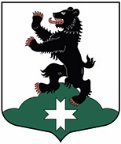 Муниципальное образование«Бугровское сельское поселение»Всеволожского муниципального района Ленинградской областиАДМИНИСТРАЦИЯПОСТАНОВЛЕНИЕ  20.09.2019	                     	                    №  315      п. БугрыО внесении изменений в  муниципальную программу«Предупреждение    и     ликвидация       последствийчрезвычайных   ситуаций   и    стихийных    бедствий на территории  МО  «Бугровское сельское поселениена  2019-2023 годы», утвержденную постановлением главы администрации от 14.12.2018 № 419  (с изм. на29.03.2019)        В соответствии с Федеральным законом от 06.10.2003 N 131-ФЗ "Об общих принципах организации местного самоуправления в Российской Федерации", статьей 179 Бюджетного кодекса Российской Федерации, постановлением администрации муниципального образования «Бугровское сельское поселение» Всеволожского муниципального района Ленинградской области  от 11.09.2013 N 309 " Об утверждении порядка разработки и реализации муниципальных программ муниципального образования «Бугровское сельское поселение» Всеволожского муниципального района Ленинградской области", руководствуясь Уставом муниципального образования «Бугровское сельское поселение» Всеволожского муниципального района Ленинградской области, администрация муниципального образования «Бугровское сельское поселение» Всеволожского муниципального района Ленинградской области постановляет:     1. Внести изменения в  муниципальную программу  «Предупреждение и ликвидация последствий чрезвычайных ситуаций и стихийных бедствий  на территории МО «Бугровское сельское поселение на   2019-2023 годы», утвержденную  постановлением главы администрации от 14.12.2018 № 419 (с изм. на 29.03.2019):          1.1. графу «2019» раздела 2 утвердить в новой редакции согласно приложению.     2. Настоящее постановление разместить на  сайте МО «Бугровское сельское поселение» http://www.admbsp.ru/.        3.  Контроль за исполнением настоящего постановления оставляю за собой.И. о. главы администрации                                                                          М.Ю. ИвановПриложение к постановлению администрацииМО «Бугровское сельское поселение»Раздел 2.  Перечень мероприятий муниципальной программы ««Предупреждение и ликвидация последствий чрезвычайных ситуаций и стихийных бедствий на территории МО «Бугровское сельское поселение на   2019 год»Руководитель программы:главный специалист по вопросам ГО ЧС и безопасности __________________  /Скачков А.Б./МО «Бугровское сельское поселение» N 
п/пМероприятияОтветственный исполнитель (участник)Код бюджетной классификацииОбъемы и источники финансирования, тыс.руб.N 
п/пМероприятияОтветственный исполнитель (участник)Код бюджетной классификации2019 год12345Задача 1. Мероприятия по предупреждению и ликвидации последствий ЧС, стихийных бедствий, антитеррористической безопасности и   пропаганда мероприятийЗадача 1. Мероприятия по предупреждению и ликвидации последствий ЧС, стихийных бедствий, антитеррористической безопасности и   пропаганда мероприятийЗадача 1. Мероприятия по предупреждению и ликвидации последствий ЧС, стихийных бедствий, антитеррористической безопасности и   пропаганда мероприятийЗадача 1. Мероприятия по предупреждению и ликвидации последствий ЧС, стихийных бедствий, антитеррористической безопасности и   пропаганда мероприятийЗадача 1. Мероприятия по предупреждению и ликвидации последствий ЧС, стихийных бедствий, антитеррористической безопасности и   пропаганда мероприятий1.1.Мероприятия по предупреждению и ликвидации последствий аварий, катастроф, чрезвычайных ситуаций природного и техногенного характера, по противодействию экстремизма и терроризмаАдм. МО «Бугровское сельское поселение»0309010010001020,01.2.Закупка информационной литературы профилактического характера и создание информационных уголков для обучения населения мерам защиты от ЧС, стихийных бедствий, по противодействию экстремизма и терроризма20,01.3.Ремонт и обслуживание пожарных гидрантов03100100100010 350,01.4Обустройство пожарных водоемов:- дер. Мистолово, ул. Нижняя,уч.4А- дер. Мистолово, ул. Центральная,уч.56- дер. Савочкино, ул. Центральная, уч.14В980,01.5Ремонт и обслуживание системы оповещения 03090100100010400,0Итого по задаче 1Итого по задаче 11 770,0Задача 2. Материально-техническое оснащение мероприятий по предотвращению ЧС, стихийных бедствий и антитеррористической безопасностиЗадача 2. Материально-техническое оснащение мероприятий по предотвращению ЧС, стихийных бедствий и антитеррористической безопасностиЗадача 2. Материально-техническое оснащение мероприятий по предотвращению ЧС, стихийных бедствий и антитеррористической безопасностиЗадача 2. Материально-техническое оснащение мероприятий по предотвращению ЧС, стихийных бедствий и антитеррористической безопасностиЗадача 2. Материально-техническое оснащение мероприятий по предотвращению ЧС, стихийных бедствий и антитеррористической безопасности2.1Создание запасов материально-технических, продовольственных, медицинских и иных средствАдм. МО «Бугровское сельское поселение»0309010020001120,02.2Оснащение УКП (учебно-консультационного пункта)10,02.3Установка системы оповещения - дер. Савочкино948,72.4Установка видеокамер на детских и спортивных площадкахМКУ «ООП»600,02.5Приобретение дизель-генератора212,1Итого по задаче 2Итого по задаче 21 790,8Задача 3. Иные мероприятияЗадача 3. Иные мероприятияЗадача 3. Иные мероприятияЗадача 3. Иные мероприятияЗадача 3. Иные мероприятия3.1Обеспечение деятельности муниципального казенного учреждения «Охрана общественного порядка»030901003000208 775,9Итого по задаче 3Итого по задаче 38 775,9Всего по муниципальной программев т.ч. средства местного бюджетаВсего по муниципальной программев т.ч. средства местного бюджета12 336,712 336,7